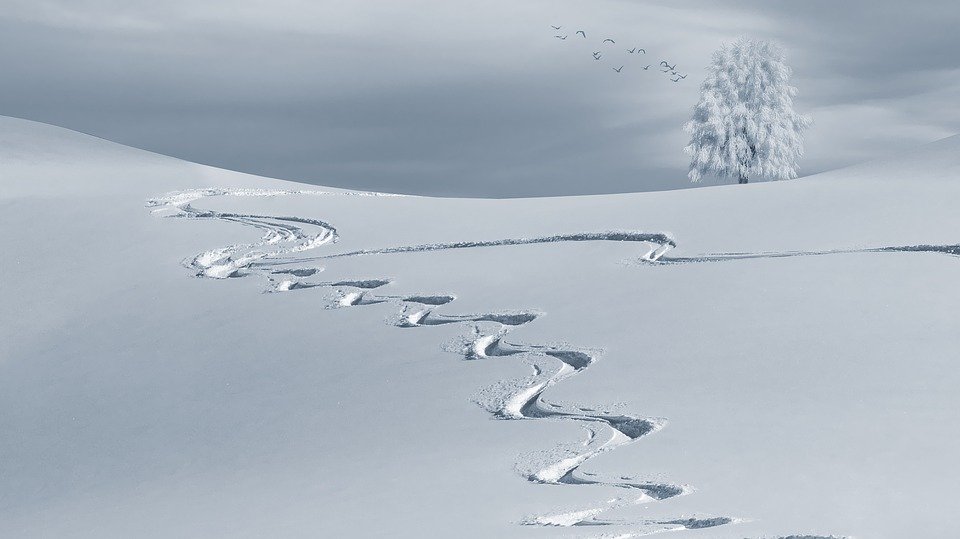 TERVETULOA UUDET OPISKELIJAT MA 9.1.2023 KLO 9.00 – 16.30          Paikka: Tikkarinne 9, A-talon auditorio (A105)	        Alustava ohjelma:klo 9.00 - 9.20: Tervetuloa opiskelemaan  Opiskelijatuutoreiden ohjelmaa Koulutuspäällikkö Opinto-ohjaajatKlo 9.20 –9.30: Ravintola Solinan terveiset Ravintolapäällikkö  klo 9.30– 9.40: Opettaja- ja opiskelijatutoreiden esittäytyminenSHNK23 (SH-päivä)SHAK23 (Sh-monimuoto) Klo 9.40- 9.45: Ryhmiin jakautuminenTAUKOKlo 10.00 – 14.45 Tunnit jatkuvat ryhmittäin luokissaKlo 15.00  - 16.30 Info 1.lukukauden opintojen hyväksilukumahdollisuuksista